LOCALISATION PHOTOS PROJET JEANNE.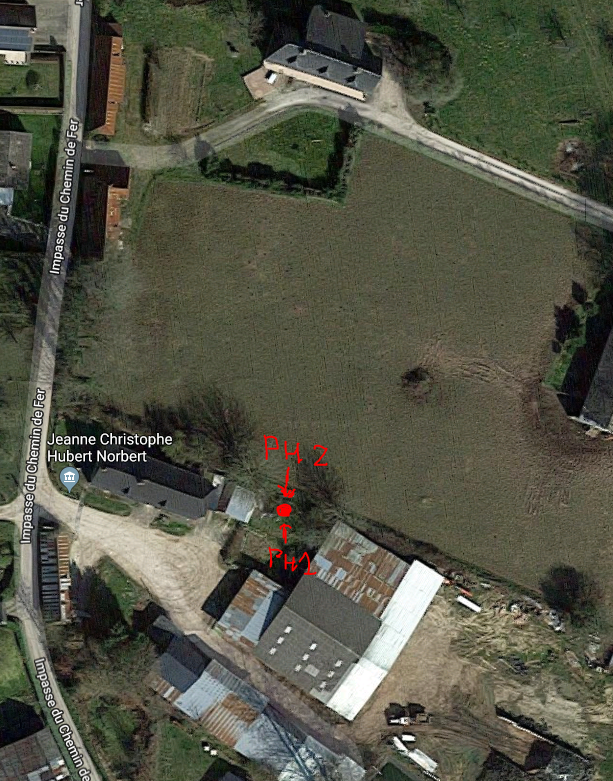 PHOTO 1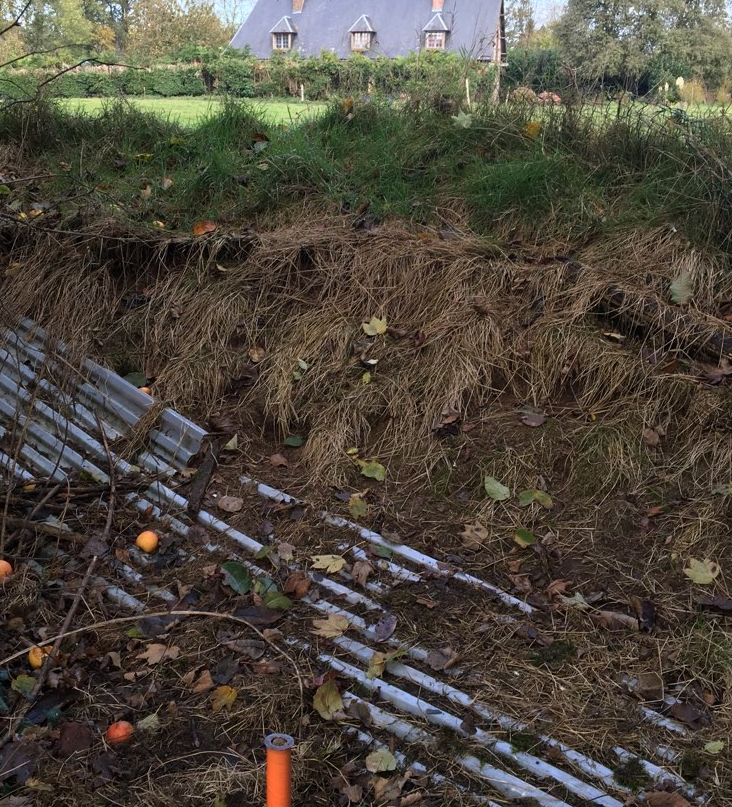 PHOTO 2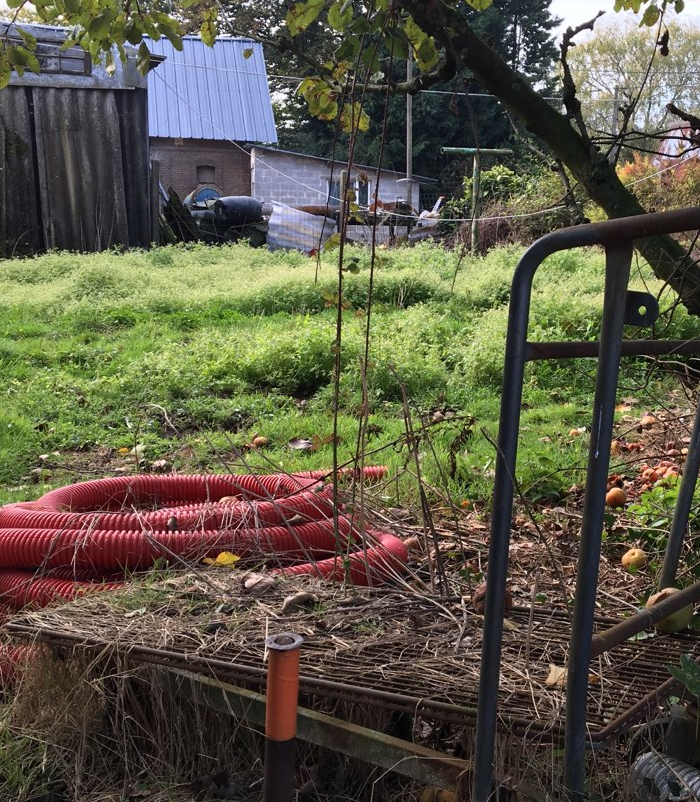 